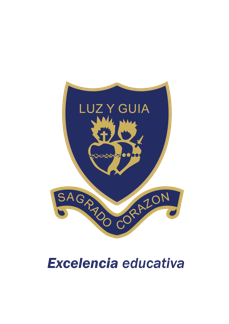 Colegio Sagrado Corazón Luz y Guía Nº 8229MÓDULO SEMANA 3E-LEARNINGFORMACION ETICA 2° AZUL – ROJO. PRESENTACIÓN: Bienvenidos a este módulo de formación sobre materiales para la educación a distancia, soy el profesor Alvaro Saravia.  Este es un módulo base a partir del cual las familias y los estudiantes van a poder organizar las actividades para realizar en casa y continuar estudiando desde los domicilios. 	Hemos realizado un recorrido por las capacidades específicamente humanas: inteligencia y voluntad. También destacamos la importancia de la afectividad en el ser humano y como esta afectividad es dirigida por la inteligencia, para que luego actúes en consecuencia. Pensar antes de actuar.	Ahora,  pensemos en la importancia que tiene la libertad para la vida de los seres humanos y la importancia de ser responsables en nuestras acciones. La voluntad  al ser un apetito intelectual quiere necesariamente el bien, pero existen una diversidad de bienes y por lo tanto debemos elegir y elegir es ser libres.	La persona es un ser libre, no está predestinado, o no está programado de antemano para satisfacer sus necesidades mediante una conducta fija. En cada situación de la vida debemos ir tomando decisiones, o sea que debemos elegir, y elegir implica renunciar; claro, cuando elijo una opción muchas veces estoy renunciando a otra.	La libertad hace al hombre un sujeto moral. Los actos humanos, aquellos libremente realizados con inteligencia y voluntad, pueden calificarse como moralmente buenos o malos.ACTIVIDAD: Lea el siguiente caso y elabore un texto coherente en el que pueda responder a todas las preguntas.“Se impacta taxi contra un equino. Choque - Por Héctor Sifuentes  10/03/2013 - 04:00 AM”.…Según el reporte de la Policía Federal, los heridos viajaban rumbo a la población de San Carlos al filo de las diez de la noche del pasado viérnes a bordo del automóvil de la marca Nissan de la línea Tsuru modelo 2011 de color blanco habilitado como taxi de la línea “Azteca”.	Apenas habían pasado el lugar conocido como “Clamor del Barrio”, cuando se les atravesó el caballo. Al no poder maniobrar correctamente se impactó contra dicho animal…¿Qué paso con la libertad del conductor? ¿Pudo decidir libremente? ¿Es responsable de que haya ocurrido el accidente? ¿Qué pasó con su inteligencia y con su voluntad? Fundamente su respuesta.ACTOS HUMANOS Y LIBERTAD.	La libertad hace al hombre un sujeto moral. Los actos humanos, aquellos libremente realizados con inteligencia y voluntad, pueden calificarse como moralmente buenos o malos.	Calificar los actos humanos, como buenos o malos, depende de tres elementos denominados fuentes de la moralidad:•	El objeto, es decir, lo que elijo hacer.•	El fin o intención, es decir, para que lo elijo.•	Las circunstancias de la elección, es decir, estas circunstancias pueden ser anteriores a la elección, pueden darse durante la elección o surgir como consecuencias  de la elección.	La conciencia del bien y del mal (conciencia moral) nace con el hombre y se encuentra en todos sin distinción.	Las normas morales no contienen sanciones concretas, su incumplimiento se relaciona con el rechazo o la reprobación.	Un acto humano es bueno cuando son buenos su objeto, fin y circunstancias.La promesa de Juan.	Juan le hizo una promesa a Pedro, sabiendo de antemano que no la iba a poder cumplir. Le dijo que cuando cobrara la herencia, le iba a dar la parte que le correspondiera. Los amigos de Juan sabían que no lo iba a cumplir y como quieren mucho a Pedro, deciden amenazarlo para que cumpla su promesa.	Los amigos de Juan comienzan a amenazarlo: " la vas a pasar muy mal si no cumplís con tu promesa". En su casa, Juan encuentra cartas anónimas donde manifiestan amenazas hacia su persona. Al otro día, al regresar del trabajo, encuentra uno de los vidrios de su casa roto y en la puerta otra carta diciendo: " mira lo que te está pasando por no cumplir".ACTIVIDAD: ¿Cómo se establece lo bueno y lo malo en esta situación? ¿La bondad de algún aspecto vuelve bueno todo el acto?Inteligencia y Voluntad: ¿En qué se relaciona la libertad con la inteligencia y la voluntad?Piense y, Anote.... Tres situaciones que hayas vivido sin elegirlas; por ejemplo, no salí con mis amigos porque estaba enfermo.¿Cómo respondiste ante esa situación? Por ejemplo; te quejaste todo el día, te quedaste escuchando música o leyendo, etc.ACTIVIDAD DE INTEGRACIÓN.	En pareja o en forma individual busque en sus ordenadores (tabletas, celulares, computadoras) la siguiente historia:CANTARÁ CON UN CORO EN GRAN BRETAÑA “La increíble historia de un chico Ugandés que fue criado por monos”.Link: http://edant.clarin.com/diario/1999/10/08/e-04401d.htmConsignas:1) Elabore un listado con las características y hábitos de John que pertenezcan al mundo animal y otro listado de aquellas características que consideres propias de la persona.2) ¿Qué factores influyeron para que John no se desarrolle como persona?3) Según su opinión ¿podrá John potenciar las capacidades específicamente humanas?Criterios de evaluación: se tendrá en cuenta redacción (mínimo media carilla) y  ortografía.ATENCION!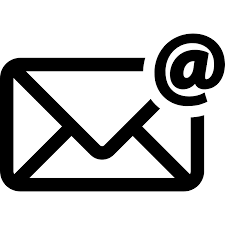 Las actividades deben estar en sus carpetas ya que son el material de estudio que se irá construyendo a lo largo de los trimestres. Es así que deben adjuntarlas a sus carpetas una vez realizada la corrección. Está permitido imprimir la teoría, y también pueden a continuación ajuntar las actividades escritas en un Word y enviadas a la dirección de correo electrónico:  profesoralvarosaravia@gmail.com . Es decir que luego de recibir la corrección el trabajo aprobado será autorizado a imprimir las actividades completas para adjuntar a la carpeta de Formación Ética. En el caso que sea necesario completar o corregir alguna actividad deberá realizarla y reenviarla para revisión.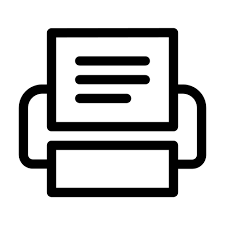 Imprimir y marcar con colores las ideas principales es una buena estrategia de estudio!!!PRESENTACION: Debe enviar sus actividades con nombre y apellido al aula virtual classrom Formación Ética (código de clase: 6kjrqkb)  hasta el día miércoles 9 de Abril, 23.59hs. Las consultas pueden realizarlas de lunes a viernes de 8 a 14hs, en donde se enviará las respuestas a las consultas solicitadas.CIERRE: ¡Felicidades!terminaste el primer módulo de educación virtual, espero que hayas aprendido sobre la creación de un pequeño módulo para educación online. Explicación para los padres: En esta unidad nos proponemos algunos objetivos, que se podrá ir alcanzando a partir de los siguientes contenidos: Reconocer las capacidades propias y distintivas del ser humano (inteligencia y voluntad). Reconocer la importancia de actuar con libertad y responsabilidad en la vida cotidiana. Valorar la importancia de construir un proyecto de vida, ejercitando la libertad responsablemente. Advertir la importancia de contar con valores básicos para la vida cotidiana. Establecer relaciones entre Persona, Sociedad y Cultura a partir de situaciones concretas relacionadas con el contexto más próximo.